Your Shopping RightsStand: 10.04.2024KompetenzerwartungenWirtschaft und Recht 8 - Lernbereich 2: Verbraucherschutz und verantwortungsbewusstes VerbraucherverhaltenKompetenzerwartungen„Die Schülerinnen und Schüler […] nutzen die Angebote unabhängiger Institutionen zur Verbraucherberatung und rechtlich relevante Bestimmungen zum Verbraucherschutz als Informationsquellen für rationale Konsumentscheidungen.“Inhalte zu den Kompetenzen„Informationsbeschaffung […] und Informationsbearbeitung als Grundlage reflektierter Konsumentscheidungen“„Bestimmungen […] und Einrichtungen zum Verbraucherschutz […]Lernbereich 4: Privatrechtliche RegelungenWR 8 4.2 Vertragsrecht (Schuldrecht)Kompetenzerwartungen„Die Schülerinnen und Schüler […] entscheiden […] über die […] Anfechtbarkeit eines Kaufvertrags, um ihre Rechte insbesondere beim verbrauchsgüterkauf wahrzunehmen.“Inhalte zu den Kompetenzen„Pflichtverletzungen beim Kaufvertrag: Rechtsansprüche bei […] Sachmängel“Hinweise zum UnterrichtDiese Unterrichtsstunde führt nach einer Vokabelentlastung in das Benutzen des interaktiven Verbraucherportals der Europäischen Kommission ein – hierzu ist ein Internetzugriff auf Schülerseite notwendig.
Mittels Fallbeispielen, die in Partner- oder Stationenarbeit, durchlaufen werden, können sich die Schülerinnen und Schüler mit den Unterschieden ihrer Vertragsrechte beim Konsumgüterkauf vertraut machen. Es werden Fälle des Kaufs im Internet sowie im stationären Handel behandelt. Auch werden die Lernenden auf die Unterscheidung zwischen gesetzlicher Gewährleistung und freiwilliger Garantie verwiesen.
Die gegebenen Lösungen zu den Aufgaben sind als Lösungshorizont zu verstehen.Quellen- und LiteraturangabenUnterrichtsentwurf: ISBFotos © ClipdealerAufgabeDie Schülerinnen und Schüler gelangen nach einer Vokabelvorentlastung selbstständig mittels QR-Code auf die Verbraucherseite der EU-Kommission. Ihnen liegen verschiedene Fälle zum Verbrauchsgüterkauf vor – diese bearbeiten sie mit Hilfe der interaktiven Plattform zu Verbraucherrechten bearbeiten. Notizen können auf einem Zusatzblatt festgehalten werden – im Plenum werden dann die Lösungsvorschläge zu den einzelnen aufgeführten Fällen vorgestellt bzw. besprochen.Die Schülerinnen und Schüler lernen wichtige Unterschiede ihrer Verbraucherrechte beim Einkauf im Internet und beim stationären Handel kennen; sie lernen, zwischen der gesetzlichen Gewährleistung und der freiwilligen Garantie zu differenzieren.Get started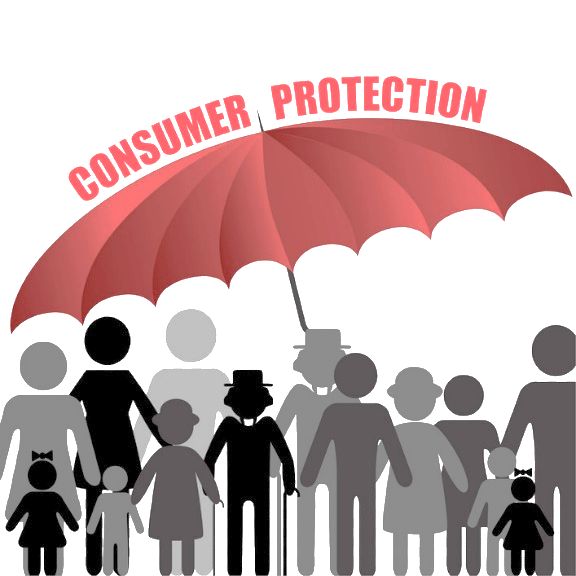 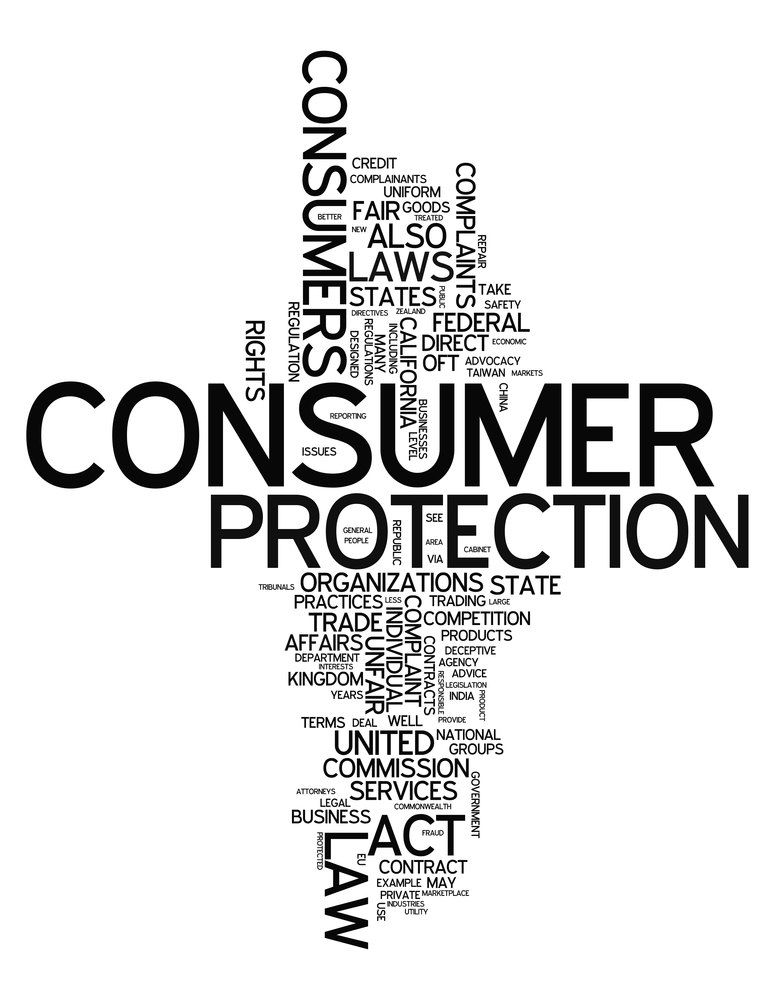 © ClipdealerWorksheetYour rights when shopping- using the EU interactive consumer rights tool -Vocabulary you may find usefulCase studies – On the next pages you will find several cases dealing with consumers that have difficulties after having bought their products – read carefully and make notes on an extra sheet.Case 1 – LindaThis is Linda, from Nuremberg, Germany. She likes shopping online. A week ago she bought a new watch for 500 € at a Munich-based online shop. The package arrived a few days later, but in between, she changed her mind and now wants to return the product and get her money back. Does she have the right to do so?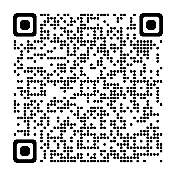 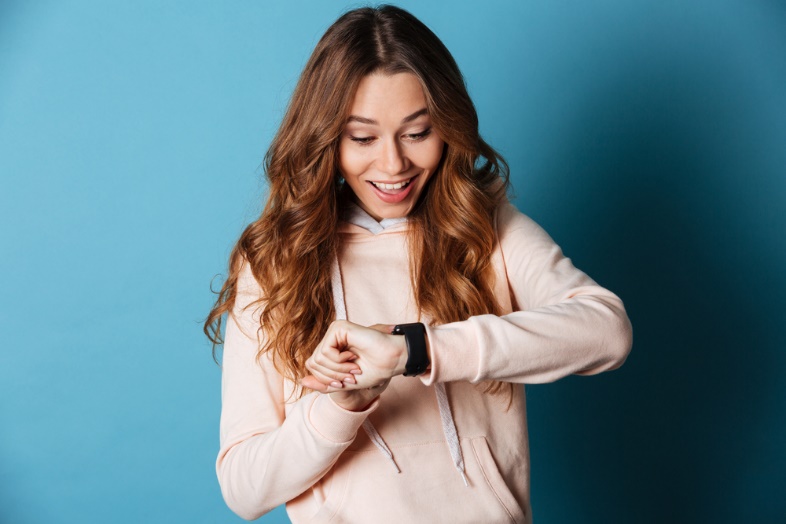 Check her rights at: Photo © ClipdealerCase 2 – Jack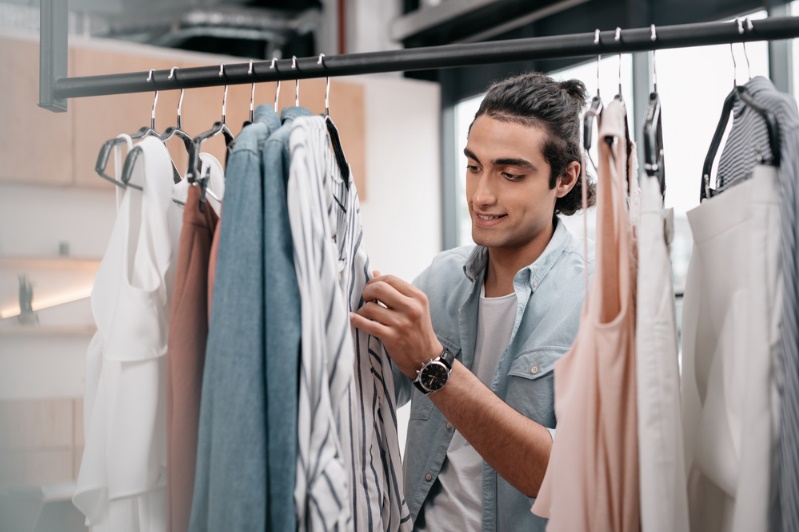 This is Jack, from Regensburg, Germany. He likes shopping at small local retailers. While on a business trip in Cologne, he bought a new tie in a clothes shop. Back home he finds that the tie does not suit him as he expected. Therefore, he wants to return the product on his next trip to Cologne. Does he have the right to do so? Check his rights at: Case 3 – Sam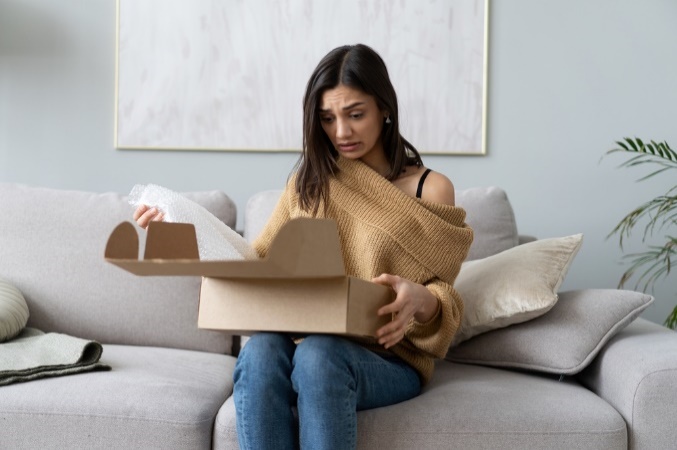 This is Sam from Munich, Germany. Her favourite clothing shop is in Ingolstadt. As she does not find time to go there, she gives them a call and orders a new suit. A few days later, she gets the package, but immediately finds that a row of buttons is missing. As it can’t be repaired, she wants her money back. Is she entitled to get her money back? Check her rights at: Case 4 – Fred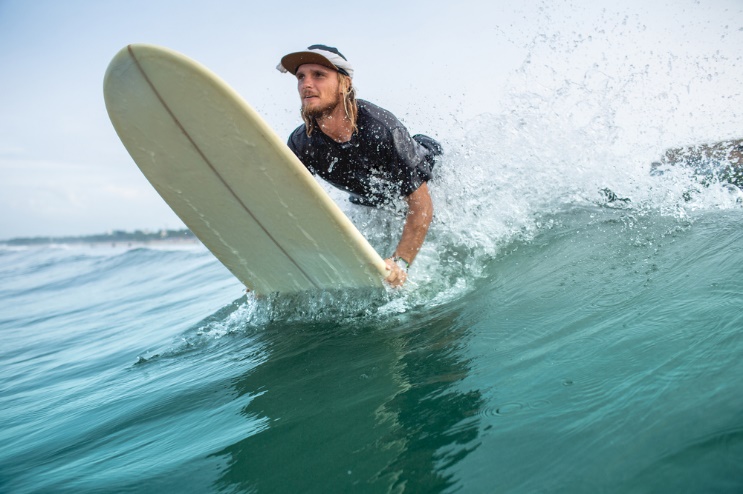 This is Fred, from Hamburg, Germany. He is a real water maniac and likes doing all kinds of water sports. Last week he ordered a new surfboard online at a Bremen-based shop. He wanted a bright neon green board, but when he received it, he was quite upset – he got a neon pink one. Now he wants his money back. Is he entitled to get his money back? Check his rights at: Case 5 – CarlaThis is Carla, from Vienna, Austria. She bought some new sunglasses at a Passau optician’s yesterday. She got them in the original packaging. But when she opened it at home, she found that one glass was broken. What can she do? Check her rights at: 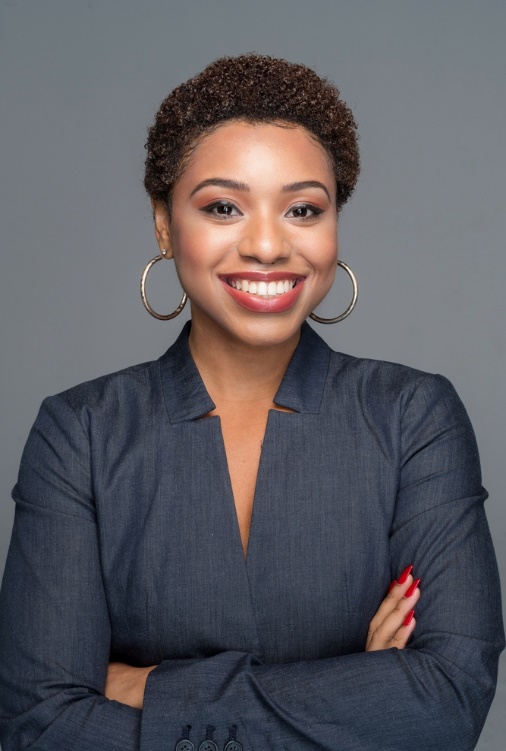 Evaluation SheetCase 1 - LindaCan Linda return the watch and get her money back? Give reasons for your decision.______________________________________________________________________________________________________________________________________________________________________________________________________________________________Case 2 - JackCan Jack return the tie and get his money back? Say why (not).______________________________________________________________________________________________________________________________________________________________________________________________________________________________Case 3 - SamCan Sam return the suit and get her money back? Explain.______________________________________________________________________________________________________________________________________________________________________________________________________________________________Case 4 - FredCan Fred return the board and get his money back? Give reasons for your answer.______________________________________________________________________________________________________________________________________________________________________________________________________________________________Case 5 - CarlaCan Carla return the glasses and get her money back? Say why (not).______________________________________________________________________________________________________________________________________________________________________________________________________________________________On Guarantees and WarrantiesNOTE! A warranty (Garantie) is an additional commercial guarantee granted by the retailer on a voluntary basis. A warranty may entitle you to return the product to the shop and get your money back.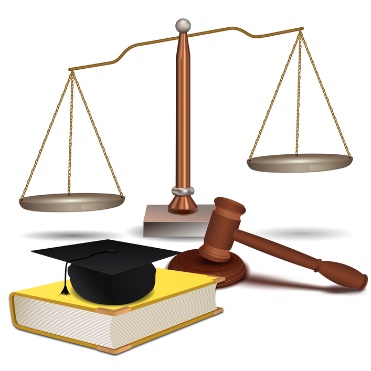 A guarantee (Gewährleistung) is granted to you by law; it cannot be altered by the seller. The EU 2-year minimum guarantee entitles you to have a faulty product repaired or replaced by the seller at no cost. Only if this is not possible, you do have the right to get your money back.Fill in the table:Worksheet - SolutionYour rights when shopping- using the EU interactive consumer rights tool -Vocabulary you may find usefulEvaluation SheetCase 1 - LindaCan Linda return the watch and get her money back? Give reasons for your decision.	Yes, she can. She can cancel and return her order within 14 days, 	for any reason and without justification.Case 2 - JackCan Jack return the tie and get his money back? Say why (not).	No, he cannot. There is no EU legislation that grants you the right 	to return locally-bought products just because you have changed 	your mind. Exception – warranty from the shop.Case 3 – SamCan Sam return the suit and get her money back? Explain.	Yes, she can. As she ordered by phone, the same rules apply to her 	as buying online. Therefore, within 14 days she can return the suit 	and get her money back.Case 4 - FredCan Fred return the board and get his money back? Give reasons for your answer.	Yes, Fred can get his money back. As he bought online, he can 	return the board within 14 days without giving any reason or 	justification.Case 5 - CarlaCan Carla return the glasses and get her money back? Say why (not).	No, she cannot. The shop has the right to repair or replace the 	glasses at their own expense. Exception – warranty from the shop.On Guarantees and WarrantiesNOTE! A warranty is an additional commercial guarantee granted by the retailer on a voluntary basis. A warranty may entitle you to return the product to the shop and get your money back.A guarantee is granted to you by law; it cannot be altered by the seller. The EU 2-year minimum guarantee entitles you to have a faulty product repaired or replaced by the seller at no cost. Only if this is not possible, you do have the right to get your money back.Fill in the table:Jahrgangsstufe8Fach/FächerWirtschaft & Recht / bilingualer ZugÜbergreifende Bildungs- und ErziehungszieleAlltagskompetenz und Lebensökonomie – grundlegende Kompetenzen im Handlungsfeld Selbstbestimmtes Verbraucherverhalten„Die Schülerinnen und Schüler besitzen Grundkenntnisse im Verbraucherrecht, um ihre eigenen Rechte und Pflichten besser einschätzen zu können.“Ökonomische Verbraucherbildung „Im Rahmen der Ökonomischen Verbraucherbildung erwerben [die Schülerinnen und Schüler] vor allem Markt-, Finanz-, sowie Daten- und Informationskompetenzen, die sie zu einem verantwortungsvollen, nachhaltigen und wertorientierten Konsumverhalten befähigen.“Zeitrahmen 45 minBenötigtes MaterialInternetzugangEntsprechende Endgeräte, auch BYOD
justificationanspruchsberechtigt seinto cancelstornieren / abbrechenretailerRechtfertigung / Begründungto be entitledEinzelhändlerto orderRückerstattungguaranteekostenlosto advertisebestellenrefundbewerben / Werbung machenfree of chargeGewährleistungconsumerRückgaberecht / UmtauschrechtwarrantyGarantiereturn policyVerbraucher / Konsumentto be grantedvon Gesetzes wegen / gesetzlichby lawgewährt werden / verliehen werdenCase …Guaranteeit’s the lawWarrantyit's voluntarybuys online and wants to have a perfect product replacedbuys locally and wants to have a prefect product replacedbuys via phone and wants to have a faulty product repairedbuys via phone, wants to have their money back because of a faulty productbuys online, receives another product as ordered and wants to have it replacedbuys online, receives a different product than the one ordered and wants to get money backbuys locally and wants to get the money back because the product is faultybuys locally and wants to have a faulty product repairedwants to get their money back after the seller tried to repair it (two attempts), but failed to do soafter two years in use, the product fails to work properlybuys online and wants to have a faulty product replacedjustificationanspruchsberechtigt seinto cancelstornieren / abbrechenretailerRechtfertigung / Begründungto be entitledEinzelhändlerto orderRückerstattungguaranteekostenlosto advertisebestellenRefundbewerben / Werbung machenfree of chargeGewährleistungconsumerRückgaberecht / UmtauschrechtwarrantyGarantiereturn policyVerbraucher / Konsumentto be grantedvon Gesetzes wegen / gesetzlichby lawgewährt werden / verliehen werdenCase …Guaranteeit’s the lawWarrantyit's voluntarybuys online and wants to have a perfect product replacedXbuys locally and wants to have a prefect product replacedXbuys via phone and wants to have a faulty product repairedXbuys via phone, wants to have their money back because of a faulty productXbuys online, receives another product as ordered and wants to have it replacedXbuys online, receives a different product than the one ordered and wants to get money backXbuys locally and wants to get the money back because the product is faultyXbuys locally and wants to have a faulty product repairedXwants to get their money back after the seller tried to repair it (two attempts), but failed to do soXafter two years in use, the product fails to work properlyXbuys online and wants to have a faulty product replacedX